Publicado en Madrid el 21/08/2018 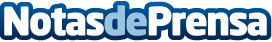 8.937 jóvenes con discapacidad buscan empleo en España, según un informe de Fundación AdeccoEl 12 de agosto se celebró el Día Internacional de la Juventud. En este marco, la Fundación Adecco y JYSK han realizado el tercer informe Jóvenes con Discapacidad, motor de futuro, un trabajo que basa sus conclusiones en una encuesta a 300 personas con discapacidad entre 18 y 30 años, así como en el análisis de informes oficiales:  El mercado de Trabajo de las personas con discapacidad (SEPE, 2018) y Jóvenes con discapacidad en España (Injuve y Cermi, 2016)Datos de contacto:AutorNota de prensa publicada en: https://www.notasdeprensa.es/8-937-jovenes-con-discapacidad-buscan-empleo Categorias: Nacional Sociedad Emprendedores Recursos humanos http://www.notasdeprensa.es